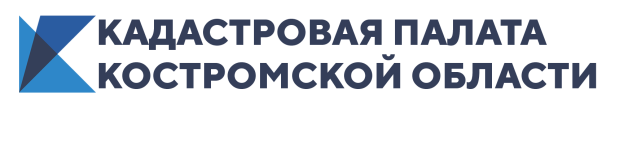 Как переоформить документы на недвижимость после смены фамилии, рассказали эксперты Кадастровой палатыЯвляется процедура обязательной, или это желание собственника, ответили сотрудники Кадастровой палатыСотрудники Кадастровой палаты Костромской области решили ответить на часто задаваемый вопрос: «После вступления в брак я поменяла фамилию, нужно ли мне переоформлять документы на квартиру, собственником которой я являюсь?».«Нет такого закона, в котором устанавливается, что правообладатель в обязательном порядке должен уведомить Росреестр о смене фамилии. Если в планах предстоит сделка с недвижимостью, достаточно будет просто предъявить свидетельство о браке», − говорит заместитель директора Кадастровой палаты Костромской области Светлана Резвова. Если по каким-то причинам вы собрались менять документы, то первое, что нужно предпринять − обратиться с заявлением непосредственно в МФЦ по местоположению недвижимости. Тем, у кого недвижимость находится в другом регионе, нужно подать заявление в Федеральную кадастровую палату. Если нет возможности лично посетить территориальное подразделение органа, можно направить документы через личный кабинет Росреестра в разделе «Жизненные ситуации» с использованием электронной подписи, которую можно заказать в Удостоверяющем центре Федеральной кадастровой палаты  на сайте ведомства. Изменение данных занимает порядка 10 рабочих дней. Из документов понадобятся: заявления о внесении изменений; копия документов, подтверждающих смену фамилии (копия паспорта и свидетельство о заключении (расторжении) брака); квитанция оплаты государственной пошлины.Пресс-служба Кадастровой палаты по Костромской области